Stavba:  Investor:  Martina Zapletalová     ObyčtovDatum pořízení termosnímků:       4.4.2014Čas pořízení termosnímků:      6,30- 6,45Klimatické podmínky:   teplota   +8°C, bez větru , vnitřní teplota vzduchu 20°C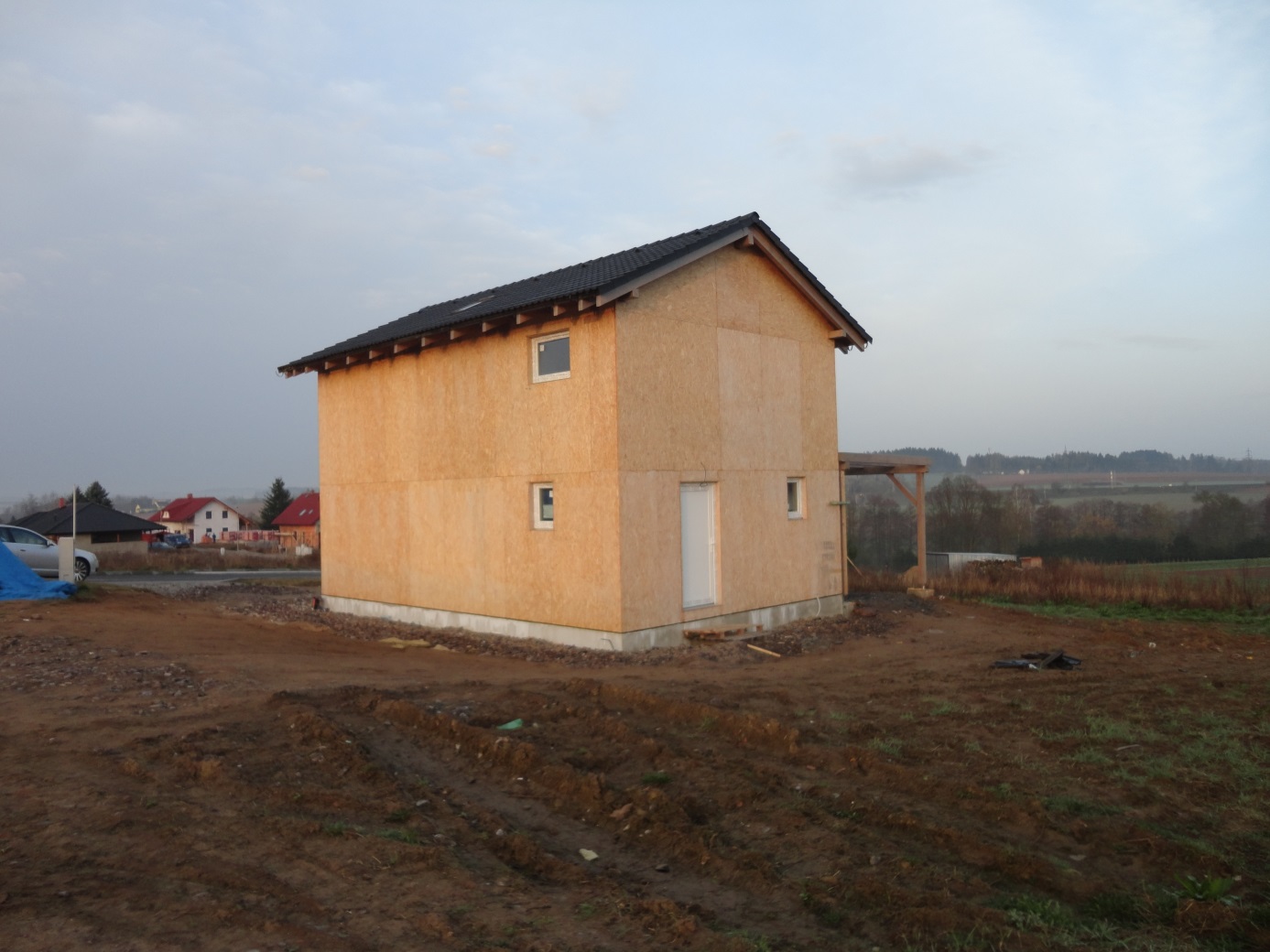 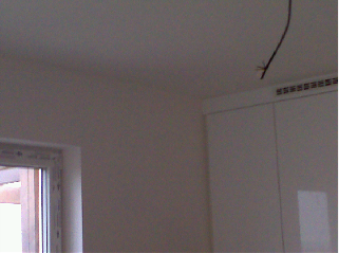 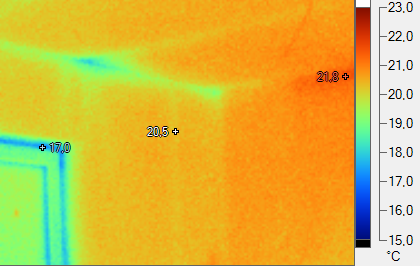 Snímek této části rodinného domu poukazuje na výborné provedení tepelné izolace  plochy    obvodového pláště, jak po stránce použitých izolačních materiálů, tak vlastního provedení  tepelné izolace domu. Tři vrstvy tepelné izolace které se vzájemně překrývají  vylučují  vznik t.z.v. tepelných mostů.Nižší  povrchová teplota – modrá barva- poukazuje na chladnější teplotu rámů oken , a také nutnost provedení seřízení oken –  bude  provedeno před předáním RD.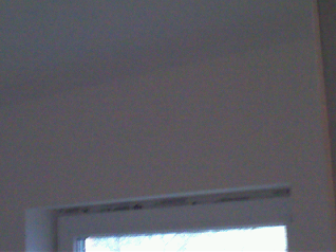 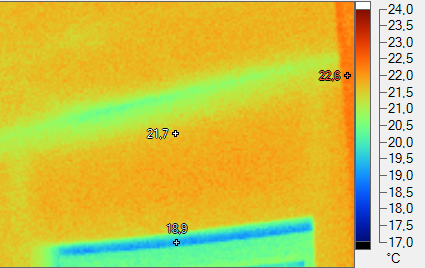 Na ploše stěn nejsou viditelné povrchové změny teploty , nižší  povrchová teplota  je patrná u okenního rámu,  dáno  nižšími tepelně izolačními vlastnostmi rámů oken. Nelze ovlivnit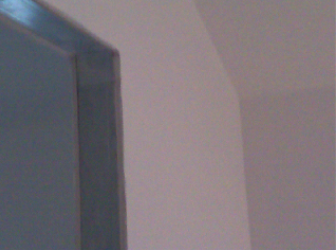 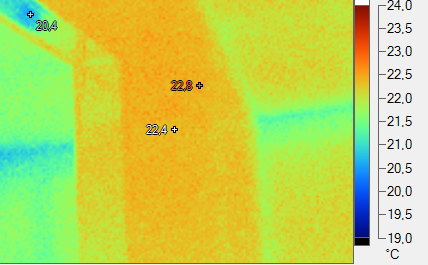 Snímek  znovu potvrzuje  dobře provdené zateplení obvodového pláště domu.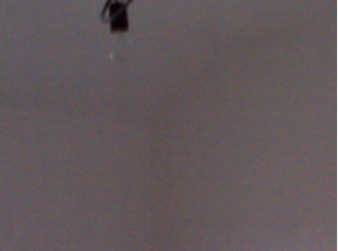 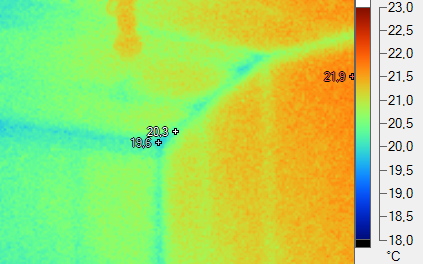 Nižší teplota ve spojích stěn –modrá barva  je dána  konstrukcí SK desek na  železné profily. S tímto jevem je již počítáno při výpočtu tepelných ztrát domu.Je  patrná v minimální ploše, s nepatrným vlivem na tepelně-izolační vlastnosti DR.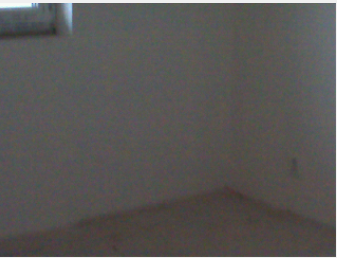 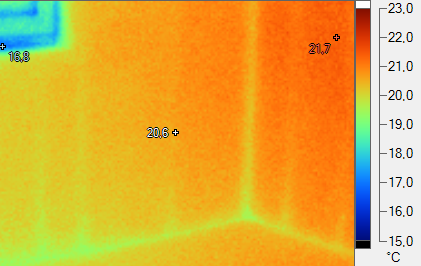 Snímek potvrzuje dobré zateplení domu, bez výskytu tepelných mostů.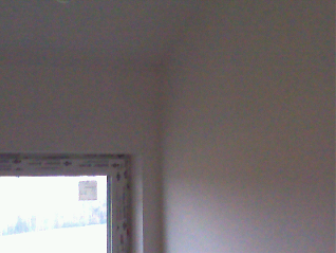 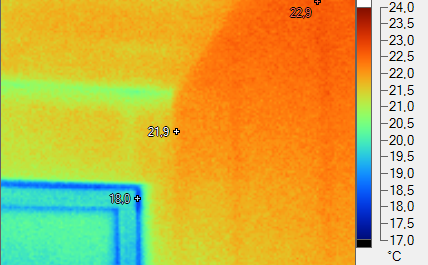 Snímek potvrzuje dobré zateplení domu, bez výskytu tepelných mostů.Rámy oken jsou vyrobeny z materiálů, které mají vždy nížší tepelně-izolační vlastnosti. Nelze ovlivnit, ve výpočtech tepelných ztrát  je s tím počítáno.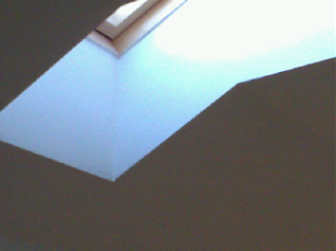 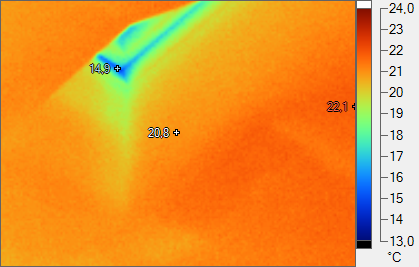 Nižší povrchová teplota rámu střešního okna. Jinak stěny nevykazují  případné tepelné mosty.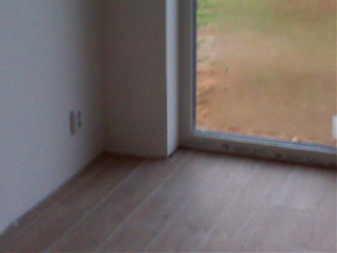 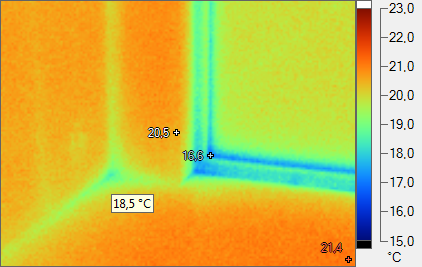 Kromě rámů balkonových dveří nejsou patrny změny povrchové teploty stěn, ani ve spojnici podlahy, a stěny domu. Tento snímek potvrzuje také dobré vertikální zateplení  základové desky extrudovaným polystyrenem v tloušťce 80 mm. Nedochází zde k ochlazování  povrchu stěn od základové desky. 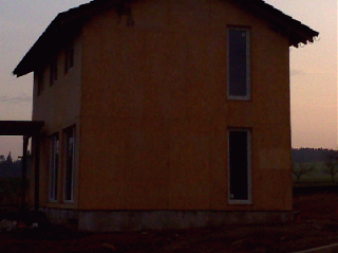 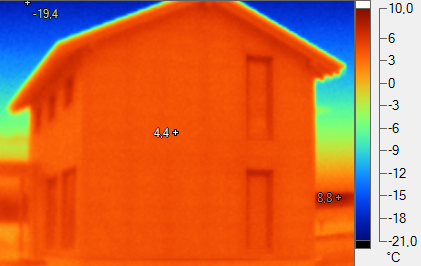 Celkový snímek  domu nevykazuje výskyt tepelných mostů, a potvrzuje  předchozí  výsledky měření , a vynikajíí provedení  zateplení domu.  Zde se nám potvrdil náš předpoklad  vyloučením vzniku tepelných mostů  instalací 3 vrstev minerální izolační vaty ve stěně obvodového pláště  které se vzájemně překrývají.